Обработка изделий: Кромки фанеры шлифованы и закруглены. Для покрытия изделий из фанеры используется полиуретановая двухкомпонентная краска с отвердителем,  используемая для окраски поверхностей, подвергающихся атмосферному и химическому воздействию, имеющая отличную атмосферо и износостойкость и образующая стойкую пленку, сохраняющую блеск и цвет. На все изделия из фанеры нанесена  водно-дисперсионная грунтовочная краска на акриловой основе, обладающей отличной адгезией со стальными, цинковыми, алюминиевыми поверхностями.Изделия из металла имеют плавные радиусы закругления и тщательную обработку швов. Для покрытия изделий из стали используется экологически чистое, обладающее хорошей устойчивостью к старению в атмосферных условиях, стабильностью цвета антикоррозийное, выдерживающее широкий диапазон температур, двойное порошковое окрашивание.В целях безопасности все отдельно выступающие детали и резьбовые соединения закрыты пластиковыми колпачками, края болтов закрыты пластиковыми заглушками.Закладные детали опорных стоек – двойное порошковое окрашивание.Соответствие стандартам: Все изделия ТМ СКИФ спроектированы и изготовлены согласно национальному стандарту РФ, а именно, ГОСТ Р52167-2012, ГОСТ Р52169-2012, ГОСТ Р52299-2013, ГОСТ Р52300-2013, ГОСТ Р52301-2013, ГОСТР 52168-2012 Технические требования на малые архитектурные формы установлены СанПиН 2.4.7.007-93 «Санитарно-эпидемиологические требования» ГН 2.1.6.1335-03.Паспорт на изделие: на русском языке, согласно ГОСТ Р 52301-2013,  раздел 5.Гарантийный срок эксплуатации 5 лет.Гарантийный срок на изделия 12 месяцев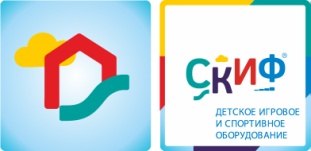 ИО 202 Качалка на пружине МашинкаИО 202 Качалка на пружине МашинкаИО 202 Качалка на пружине МашинкаКомплектацияКомплектацияКол-воЕд-ца изм.1ОснованиеСварной каркас из стальной трубы диаметром не менее 133мм с толщиной стенки не менее 3,5мм стальной трубы диаметром не менее 42мм с толщиной стенки не менее 2,8мм, стальной трубы диаметром не менее 32мм с толщиной стенки не менее 2,8мм, профильной трубы сечением не менее 60х30мм с толщиной стенки не менее 2,2мм, стальных пластин толщиной не менее 5мм. Основание качалки соединено с пружиной, окрашено в синий цвет.Размер основания, мм: 800x600x9701шт.2 ПружинаЗакаленная пружинная сталь с диаметром прутка 26мм. Окрашена порошковой краской в серый цвет.Размер, мм: 490х127 2шт.3Сиденье Сиденье выполнено из влагостойкой фанеры толщиной 18 мм. Сиденье окрашено в бежевый цвет.Размер сиденья, мм: 820х250х181шт.4Спинка Спинка сиденья выполнена из влагостойкой фанеры толщиной 18 мм. Спинка сиденья окрашена в бежевый цвет. Размер спинки, мм: 820х220х181шт.5ПолПол выполнен из ламинированной фанеры с антискользящим покрытием, толщиной 24 мм, окрашен в коричневый цвет. Размер пола, мм: 820х700х241комплект6Элементы каркасаЭлементы каркаса выполнены из стальных перекладин, различной конфигурации, общим количеством на комплект- 3 шт. и стальных уголков  -40х40х4  L=150  в количестве 14 шт. на комплект.1комплект7РульРуль выполнен из стальной трубы  диаметром 22мм, окрашен в красный цвет.Размер руля, мм: 230х230х1371шт8РучкаРучка выполнена из стальной трубы  диаметром 22 мм, окрашена в красный цвет.Размер ручки, мм: 320х60х401шт9БортаБорта стилизованы под машинку и выполнены из влагостойкой фанеры толщиной 18 мм и состоят из боковых бортов размером 1220х1000х18 красного цвета - 2 шт, капота 820х400х18 синего цвета - 1 шт., приборной панели (820х250х18), передней панели (820х390х18), колес (диаметром 400 мм толщина фанеры 9 мм), на передней панели имеются фары желтого цвета  из влагостойкой  фанеры толщиной 9 мм, диаметром 120 мм и решетка радиатора красного цвета  (690х220х9мм)1комплект10Габариты (ДхШхВ), мм1200x820x12001200x820x12001200x820x120011Зона безопасности, мм 3200х28203200х28203200х2820